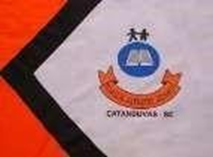 VOLTA AS AULASQueridos Alunos, desejo a vocês um bom retorno as aulas e espero que estejam todos bem. Nesta semana vamos trabalhar com leitura, escrita e interpretação de texto.Copiar o texto abaixo no caderno.Ler o texto e gravar um áudio que deverá ser postado no grupo do WhatsApp.LivroPara onde um livro pode me levar?
Outro país, para lua ou pro mar.Um dia no futuro, um tempo que passou.Pra onde um livro pode me levar?Pro espaço sideral e até pro meu quintal.Pra onde um livro pode me levar?O que um livro pode me trazer?Uma história, uma canção,Vontade de escrever mais livros para ler.O que um livro pode me trazer?Brincar com o pensamento,o tempo e o movimento.O que um livro pode me trazer? Margareth DarezzoQual é o título do texto? ____________________________________________Você gostou do texto? Por que? ______________________________________Onde o livro pode me levar? _________________________________________O que um livro pode me trazer? ______________________________________Retire do texto 5 palavras com 1 sílaba, 5 com 2 sílabas e 5 com 3 sílabas:_____________________________________________________________________________________________________________________________________________________________________________________________________________________Agora separe em sílabas as palavras:______________________________________________________________________________________________________________________________________________MATEMÁTICACopie no caderno, arme e resolva as operações: Estamos iniciando multiplicação, fique atento para resolver o próximo exercício!Agora encontre o dobro de: (lembrando que dobro é 2 vezes) EX: 12 é o dobro de 6 10 bananas: 20 livros:2 lápis:15 revistas:8 gibis:5 canetas: Uma boa semana a todos! Qualquer dúvida estou à disposição via WhatsApp.Atenciosamente, Professora Roseli!Adição Subtração 123 + 121 =123 – 121 =431 + 239 = 439 – 231 =148 + 230 =230 – 140 = 720 + 110 = 720 – 110 =300 + 200 = 300 – 200 =